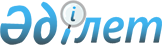 Қазақстан Республикасы Президентінің кезектен тыс сайлауына кандидаттардың үгіттік баспа материалдарын орналастыру үшін орындар белгілеу туралы
					
			Күшін жойған
			
			
		
					Алматы облысы Алакөл ауданы әкімдігінің 2011 жылғы 04 наурыздағы N 3-50 қаулысы. Алматы облысының Әділет департаменті Алакөл ауданының Әділет басқармасында 2011 жылы 29 наурызда N 2-5-144 тіркелді. Күші жойылды - Алматы облысы Алакөл ауданы әкімдігінің 2013 жылғы 28 қазандағы N 10-352 қаулысымен      Ескерту. Күші жойылды - Алматы облысы Алакөл ауданы әкімдігінің 28.10.2013 N 10-352 қаулысымен.

      РҚАО ескертпесі.

      Мәтінде авторлық орфография және пунктуация сақталған.       

Қазақстан Республикасының "Қазақстан Республикасындағы сайлау туралы" Конституциялық Заңының 28-бабының 6-тармағын басшылыққа ала отырып, аудан әкімдігі ҚАУЛЫ ЕТЕДІ:



      1. Ауданның елді мекендерінде, Қазақстан Республикасы Президентінің кезектен тыс сайлауына кандидаттардың үгіттік баспа материалдарын орналастыру үшін, қосымшаға сәйкес орындар белгіленсін.



      2. Ауылдық округ әкімдері белгіленген орындарды стендтармен, тақталармен жарақтандырсын.



      3. Осы қаулы алғаш ресми жарияланған күннен бастап қолданысқа енгізіледі.



      4. Осы қаулының орындалуын бақылау аудан әкімінің орынбасары Салтанат Дәулетханқызы Меңлібаеваға жүктелсін.      Аудан әкімі                                Б. Қарасаев

Алакөл аудан әкімдігінің

2011 жылғы 4 наурыздағы "Қазақстан

Республикасы Президентінің кезекте

тыс сайлауына кандидаттардың

үгіттік баспа материалдарын

орнасластыру үшін орындар

белгілеу туралы" N 3-50 Қаулысына

қосымша 

Қазақстан Республикасы Президентіне кезектен тыс сайлауына

кандидаттардың үгіттік баспа материалдарын орналастыруға

орындардың тізімі
					© 2012. Қазақстан Республикасы Әділет министрлігінің «Қазақстан Республикасының Заңнама және құқықтық ақпарат институты» ШЖҚ РМК
				1Үшарал қалалық округі бойынша:Үшарал қалалық округі бойынша:1.1Қонаев көшесі бойы"Алакөл" базарының аймағы1.2Дулепов көшесі мен Бөгенбай батыр көшесінің қиылысыаудандық аурухананың аймағы1.3Қонаев көшесі мен Қ.Садық көшесінің қиылысы"Рынок" жауапкершілігі шектеулі серіктестігінің және екінші деңгейлі банктердің орналасқан аймағы1.4Абылайхан және Бөгенбай батыр көшелерінің қиылысқан жеріАвтокөлік тұрағының аймағы1.5Конаев көшесі мен Кабанбай

батыр көшесінің қиылысы"Бөлшектер" дүкенінің аймағы2Бескөл ауылдық округі бойынша:Бескөл ауылдық округі бойынша:2.1Бескөл бекетіндегі, Достық көшесіТеміржол вокзалының алаңы2.3Бұлақты ауылы, Б.Момышұлы көшесінің бойында N 88Ауылдық округ әкімі аппаратының ғимаратының алаңы2.4Сахзавод ауылы, Бейсеуов А. Көшесінің бойында N 3"Алакөл Шекер" жауапкершілігі шектеулі серіктестігінің қиылысында2.5Заготзерно ауылы, Амангелді -көшесі N 28"Нусипов және К" жауапкершілігі шектеулі серіктестігінің ғимараты3Қабанбай ауылдық округі бойынша:Қабанбай ауылдық округі бойынша:3.1Жамбыл ауылы, Б.Момышұлы көшесінің бойында, N 28Фельдшерлік акушерлік пунктінің ғимараты3.2Ауезов көшесі бойында N 3Автобекет ғимараты3.3Абылайхан көшесі бойында N 237Кабанбай ауылдық округ әкімі аппаратының ғимараты3.4Кабанбай ауылы, Абылайхан көшесі, 247Жанар май станциясы4Достық поселкелік округі бойынша:Достық поселкелік округі бойынша:4.1Ш.Қалдаяқов көшесі бойында, N 3Теміржол вокзалының алаңы4.2Абай көшесінің бойында, N 53Аурухананың аймағы4.3Рысқұлов көшесінің бойында, N 12Мектеп аймағы4.4Ш.Қалдаяқов көшесінің бойында, N 2"Достық бекеті" КТЖ филиалының аймағы5Ақтүбек ауылдық округі бойынша:Ақтүбек ауылдық округі бойынша:5.1Көшелердің қиылысындаБайтұқбаев және Алекеев5.2Орталық көшелерТастанбек және Алекеев5.3Көшелердің қиылысындаЖамбыл және Алекеев5.4Алекеев көшесінің бойындаДәрігерлік амбулаторияның ғимараты6Ынталы ауылдық округі бойынша:Ынталы ауылдық округі бойынша:6.1Женис көшесінің бойында, N 7Мәдениет үйінің ғимараты7Жанама ауылдық округі бойынша:Жанама ауылдық округі бойынша:7.1Жанама ауылы, Ақбаев көшесінің бойында, N 7Орта мектептің ғимараты7.2Қарабұлақ ауылы, Арықбаев көшесінің бойында, N 25Орта мектептің ғимараты7.3Карабұлақ ауылы, Арықбаев көшесінің бойында, N 12Почта ғимараты8Енбекші ауылдық округі бойынша:Енбекші ауылдық округі бойынша:8.1Ауэзов көшесінің бойында, N 29әкім аппаратының ғимаратының алаңының аймағы9Жағатал ауылдық округі бойынша:Жағатал ауылдық округі бойынша:9.1Сембай көшесінің бойындаБұрынғы балабақша ғимараты10Архарлы ауылдық округі бойынша:Архарлы ауылдық округі бойынша:10.1Көшелердің қиылысындаРахимов және Махамбет10.2Рахимов көшесінің бойында, N 7Ауылдық клуб ғимараты10.3Уалиханов көшесінің бойында, N 1Орта мектеп ғимараты11Қайнар ауылдық округі бойынша:Қайнар ауылдық округі бойынша:11.1Кабанбай батыр көшесі бойында, N 4Ауылдық клуб ғимараты11.2Кабанбай батыр көшесі бойында, N 6әкім аппаратының ғимаратының алаңының аймағы12Жайпақ ауылдық округі бойынша:Жайпақ ауылдық округі бойынша:12.1Тайботанов көшесінің бойында, N 3Орта мектеп ғимараты12.2Кабанбай батыр көшесінің бойында, N 29Бұрынғы округ әкімдігінің ғимараты13Қызылащы ауылдық округі бойынша:Қызылащы ауылдық округі бойынша:13.1С.Оразбеков көшесінің бойында, N 18Орта мектеп ғимараты13.2С.Оразбеков көшесінің бойында, N 19Бұрынғы балабақша ғимараты14Ырғайты ауылдық округі бойынша:Ырғайты ауылдық округі бойынша:14.1Ақщи ауылы, Сейфуллин көшесі бойында, N 1Орта мектеп ғимараты14.2Көктұма ауылы, Бектуров көшесінің бойында, N 1Орта мектеп ғимараты15Қамысқала ауылдық округі бойынша:Қамысқала ауылдық округі бойынша:15.1Қамысқала ауылы, Б.Момышұлы көшесінің бойында, N 1"Ғалия" дүкенінің ғимараты15.2Қамысқала ауылы, Б.Момышұлы көшесінің бойында, N 22Орталық жанар май станциясы15.3Қамысқала ауылы, Қилыбаев көшесінің бойында, N 20Орта мектеп ғимараты15.4Алакөл ауылы, Балықшы көшесінің бойында, N 1М.Алашбаевтің жеке тұрғын үйі16Теректі ауылдық округі бойынша:Теректі ауылдық округі бойынша:16.1Қ.Баянбаев көшесі бойында, N 55Почта ғимараты17Сапақ ауылдық округі бойынша:Сапақ ауылдық округі бойынша:17.1Сапақ ауылы, Бауырластар көшесінің бойында, N 54Орта мектеп ғимараты17.2Сапақ ауылы, Абай көшесінің бойында, N 37"Азамат" дүкенінің ғимараты17.3Сапақ ауылы, Абай көшесінің бойында, N 42"Медет" дүкенінің ғимараты17.4Бибақан ауылыОрта мектеп ғимараты17.5Бибақан ауылыПочта ғимараты18Тоқжайлау ауылдық округі бойынша:Тоқжайлау ауылдық округі бойынша:18.1Бөгенбай батыр көшесінің бойында, N 122-Мәдениет үйінің ғимараты18.2Тойжанов көшесінің бойында, N 120-"Тоқжайлау" АӨК ғимараты18.3Бөгенбай батыр көшесі19Үшбұлақ ауылдық округі бойынша:Үшбұлақ ауылдық округі бойынша:19.1Айпара ауылы-Бастауыш мектеп ғимараты19.2Үшбұлақ ауылы, Жансейтов көшесінің бойында-Мәдениет үйінің ғимараты19.3Кеңес ауылы-Бастауыш мектеп ғимараты20Ақжар ауылдық округі бойынша:Ақжар ауылдық округі бойынша:20.1Коңыр ауылы, Бейбітшілік көшесінің бойында, N 79-Орта мектеп ғимараты20.2Конңыр ауылы, Бейбітшілік көшесінің бойында, N 81-Почта ғимараты20.3Ақжар ауылы, Оразов көшесінің бойында, N 86-"Жазылбеков және К" СС ғимараты20.4Ақжар ауылы, Оразов көшесінің бойында, N 221-"Жазылбеков және К" СС дүкенінің ғимараты21Екпінді ауылдық округі бойынша:Екпінді ауылдық округі бойынша:21.1Екпінді ауылы, Қазақстан көшесінің бойында, N 55-Орта мектеп ғимараты21.2Екпінді ауылы, Қазақстан көшесінің бойында, N 61-"Дарын" дүкенінің ғимараты21.3Екпінді ауылы, Казақстан көшесінің бойында, N 63-Дүкен ғимараты21.4Қарлығаш ауылы-"Береке" дүкенінің ғимараты21.5Қарлығаш ауылы-Клуб ғимараты21.6Қарлығаш ауылы-Орта мектеп ғимараты21.7Үшқайын ауылы-Почта ғимараты21.8Үшқайын ауылы-Орта мектеп ғимараты22Жыланды ауылдық округі бойынша:Жыланды ауылдық округі бойынша:22.1Төңкеріс ауылы-Орта мектеп ғимараты22.2Жыланды ауылы-"Мұратхан" жауапкершілігі шектеулі серіктестігің ғимараты22.3Жыланды ауылы-Қазанғапов және Ағынтаев көшелерінің қиылыс22.4Жыланды ауылы-Почта ғимараты22.5Жыланды ауылы-Дәрігерлік амбулаторияның ғимараты22.6Майқан ауылы-Контор ғимараты22.7Майқан ауылы-Ауылдық фельдшерлік пунктінің ғимараты22.8Шынжылы ауылы-Орта мектеп ғимараты22.9Шынжылы ауылы-Клуб ғимараты22.10Шынжылы ауылы-Почта ғимараты22.11Шынжылы ауылы-Ауылдық фельдшерлік пунктінің ғимараты22.12Көкжар ауылы-Орта мектеп ғимараты22.13Көкжар ауылы-"Райгүл" дүкенінің аймағы22.14Көкжар ауылы-Почта ғимараты22.15Көкжар ауылы-Ауылдық фельдшерлік пунктінің ғимараты23Көлбай ауылдық округі бойынша:Көлбай ауылдық округі бойынша:23.1Көлбай ауылы, Курманов көшесінің бойында, 37-Орта мектеп ғимараты23.2Көлбай ауылы, Жетісу көшесінің бойында, N 29-"Алмас" дүкенінің ғимараты23.3Көлбай ауылы, Өскемен-Алматы жолының бойында-"Жанар" кафесінің ғимараты23.4Әлемді ауылы, Әлемді көшесінің бойында, N 3-Орта мектеп ғимараты23.5Қызылқайын ауылы, Алтынсарин көшесінің бойында, N 29-Орта мектеп ғимараты23.6Қызылқайын ауылы, Алтынсарин көшесінің бойында, N 40-"Мерей" дүкенінің ғимараты24Лепсі ауылдық округі бойынша:Лепсі ауылдық округі бойынша:24.1Лепсі ауылы, Уалиханов көшесінің бойында, N 3-Мәдениет үйінің ғимараты24.2Лепсі ауылы, Уалиханов көшесінің бойында, N 5-Дүкен ғимараты24.3Бәйзерек ауылы, Жамбыл көшесінің бойында, N 15-Дәрігерлік амбулаторияның ғимараты